Витягз протоколу №2 засідання педагогічної ради ЗОШ І-ІІ ступеня с.Яревищевід 26 лютого 2021 рокуПро вибір і замовлення підручників (історія та інформатика) для учнів 8 класу та педагогічних працівників школи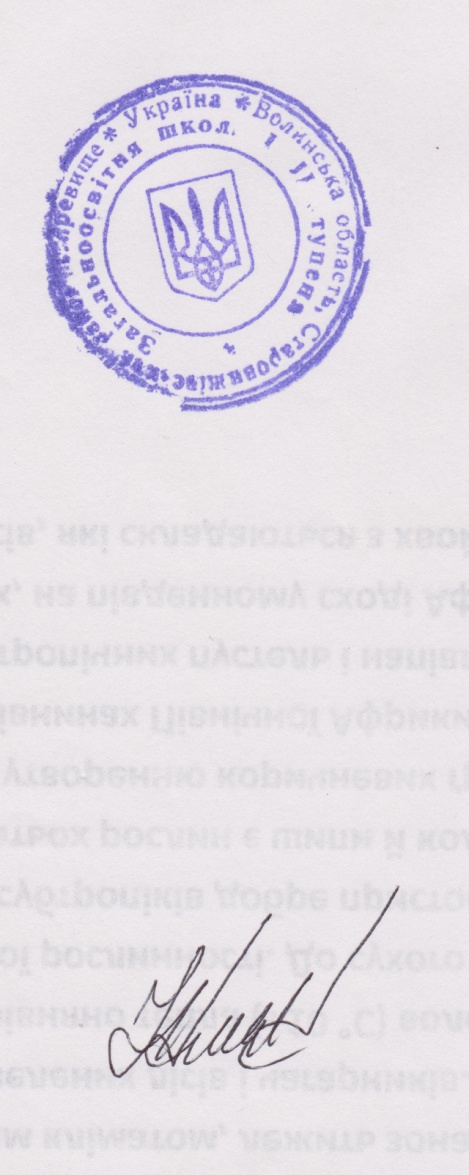 Директор школи:						/С.П.Короц/ 						№Назва підручникаАвторМова підруч никаЗамовленоЗамовленоАльтернатива№Назва підручникаАвторМова підруч никадля учнівдля вчителівАльтернатива1Всесвітня історіяЛадиченко Т. В., Лукач І. Б.,              Подаляк Н. Г.укр615,2,3,12ІнформатикаРивкінд Й. Я., Лисенко Т. І., Чернікова Л. А., Шакотько В. В.укр614,2,5,13Історія УкраїниХлібовська Г. М., Наумчук О. В., Крижановська М. Є.укр616,3,5,1,4